Підстава: пункт 4-1 постанови Кабінету Міністрів України від 11 жовтня 2016 р. № 710 «Про ефективне використання державних коштів» Обґрунтування на виконання вимог Постанови КМУ від 11.10.2016 № 710:Враховуючи зазначене, замовник прийняв рішення стосовно застосування таких технічних та якісних характеристик предмета закупівлі:специфікаціяДодаткова інформація.1. У місцях, де технічна специфікація містить посилання на стандартні характеристики, технічні регламенти та умови, вимоги, умовні позначення та термінологію, пов’язані з товарами, роботами чи послугами, що закуповуються, передбачені існуючими міжнародними, європейськими стандартами, іншими спільними технічними європейськими нормами, іншими технічними еталонними системами, визнаними європейськими органами зі стандартизації або національними стандартами, нормами та правилами, біля кожного такого посилання вважати вираз «або еквівалент». Таким чином вважається, що до кожного посилання додається вираз «або еквівалент». У місцях, де технічна специфікація містить посилання 1)на конкретну марку чи виробника або на конкретний процес, що характеризує продукт, чи послугу певного суб’єкта господарювання, чи на торгові марки, патенти, типи або конкретне місце походження чи спосіб виробництва, вважати наявним вираз «або еквівалент». Таким чином вважається, що до кожного посилання додається вираз «або еквівалент» (1) таке посилання обумовлено наданням Учасникам загального уявлення про технічні та якісні характеристики чи складові предмету закупівлі тощо). Під «еквівалентом» розуміється це щось рівноцінне, рівнозначне, рівносильне, таке що повністю відповідає встановленим вимогам Замовника (технічні та якісні характеристики, запропонованого еквіваленту повинні відповідати встановленим в Додатку 1 технічним та якісним характеристикам предмета закупівлі).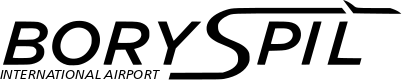 ДЕРЖАВНЕ ПІДПРИЄМСТВО«МІЖНАРОДНИЙ АЕРОПОРТ «БОРИСПІЛЬ» 08300, Україна, Київська обл., Бориспільський район, село Гора, вулиця Бориспіль -7, код 20572069, юридична особа/ суб'єкт господарювання, який здійснює діяльність в окремих сферах господарювання, зазначених у п. 4 ч.1 ст. 2 Закону України «Про публічні закупівлі»Обґрунтування технічних та якісних характеристик предмета закупівлі та очікуваної вартості предмета закупівліОбґрунтування технічних та якісних характеристик предмета закупівлі та очікуваної вартості предмета закупівліПункт КошторисуНазва предмета закупівлі із зазначенням коду за Єдиним закупівельним словникомОчікувана вартість предмета закупівлі згідно річного плану закупівельОчікувана вартість предмета закупівлі згідно ОГОЛОШЕННЯ про проведення відкритих торгівІдентифікатор процедури закупівлі6.25 (2023)Фурнітура, код ДК 021:2015 - 44520000-1 - Замки, ключі та петлі269 402,00 грн. з ПДВ224 501,67грн. без ПДВ UA-2023-07-17-010197-a1Обґрунтування технічних та якісних характеристик предмета закупівліВизначення потреби в закупівлі: Закупівля товару зумовлена необхідністю для встановлення фурнітури в авіагейтах, комплектування та ремонт дверних блоків на підприємстві ДП МА «Бориспіль». Обґрунтування технічних та якісних характеристик предмета закупівлі: Якісні та технічні характеристики предмета закупівлі визначені з урахуванням реальних потреб підприємства та оптимального співвідношення ціни та якості. Замовник здійснює закупівлю даного товару, оскільки він за своїми якісними та технічними характеристиками найбільше відповідатиме вимогам та потребам замовника. 2Обґрунтування очікуваної вартості предмета закупівліОбґрунтування очікуваної вартості предмета закупівлі: Визначення очікуваної вартості предмета закупівлі обумовлено статистичним аналізом загальнодоступної інформації про ціну предмета закупівлі на підставі затвердженої центральним органом виконавчої влади, що забезпечує формування та реалізує державну політику у сфері публічних закупівель, примірної методики визначення очікуваної вартості предмета закупівлі, затвердженої наказом Міністерства розвитку економіки, торгівлі та сільського господарства України від 18.02.2020 № 275.Розрахунок очікуваної вартості предмета закупівлі здійснено відповідно до Положення «Про порядок визначення очікуваної вартості предмета закупівлі» від 17.05.2022 №50-06-1.Обґрунтування обсягів закупівлі: Обсяги визначено відповідно до очікуваної потреби.3Інша інформаціяСпосіб проведення моніторингу ринкуБуло проведено моніторинг ринку, направлено низку запитів підприємствам, що постачають відповідну продукцію на наступні електронні пошти:- ТОВ «Хімімпекс» Tender07042021@gmail.com- ТОВ «Атлант буд схід» titova@atlant.kharkov.com , rozhkova@atlant.kharkov.com- ТОВ «Епіцентр К» bv.yurist@epicentrk.com- ТОВ «ТГ ОПТОК» mari4e4ka1@gmail.com;- ТОВ «ТВП Максус» Lena@zamki.com.ua;- ФОП «Пузійчук Олег Павлович» kspo@ukr.net;- ФОП “Кучковський Сергій Вікторович Kuchkovskyi@i.ua;- ТОВ «Нове століття плюс» kulish@nsplus.com.ua;А також здійснено пошук, збір та аналіз загальнодоступної відкритої інформації про ціни на момент вивчення ринку. Вивчено ціни з наступних інтернет-ресурсів:- ultradom.com.ua; - 740.com.ua;- kiev.prom.ua;- apecs.ua;- dveri-zamki.dp.ua;- svitzamkiv.ua;- bydunok.org.ua;- bronevik.in.ua;- rozetka.com.ua;- vash-zamok.com.ua;- anylock.com.ua;- izi.ua;- bigl.ua;- zamochniki.com.ua;- dom-zamkov.com.ua;№ п/пНайменування ТоваруМарка або модель, або артикул, або каталожний номер, або  інші параметри для ідентифікації ТоваруОд. вимК-стьТехнічні та якісні характеристики предмета закупівлі(Технічна специфікація)1ДозакривачDORMA TS 93 B EN 2-5-10389шт6Дозакривач дверний;Колір: срібло;Максимальна ширина дверного полотна, мм: 1250 ±5;Максимальна вага дверного полотна, кг: 100; Фіксуюча тяга: з фіксацією; Тяга дозакривача: ковзка; Тип монтажу: накладний Дозакривач з конфігурацією відкривання типу: В; 2Дверна фурнітураAPECS XRшт 40 Сердцевина замка, мм: 60 (30х30); Закриття: ключ-ключ; Колір сердцевини: латунь матова; Комплектація: - Циліндр - 5 ключів - Гвинт кріплення циліндра. 3Дверна фурнітураAPECS XRшт 40 Сердцевина замка, мм: 70 (35х35); Закриття: ключ-ключ; Колір сердцевини: латунь матова; Комплектація: - Циліндр - 5 ключів - Гвинт кріплення циліндра. 4Дверна фурнітураAPECS XRшт 80 Сердцевина замка, мм: 80 (40х40); Закриття: ключ-ключ; Колір сердцевини: латунь матова; Комплектація: - Циліндр - 5 ключів - Гвинт кріплення циліндра. 5Дверна фурнітураAPECS B4 CRкомпл50Петлі дверні, універсальні – 2 шт;Колір: хром;Матеріал: сталь;,Висота петлі, мм: 100;Ширина, мм: 75;Тип петлі: накладні;6Замок напівзакритийFZB 94шт 15 Вид замка: начіпний, напівзакритий; Колір: хром; Габаритні розміри замка, мм: 94х70х26 (±2); Діаметр дужки, мм: 14; Матеріал: сталь; Тип дуги: рівна; Тип ключа: ключ-перфокарта; Кількість ключів: не менше 3; Пакування та комплектація: Кожен замок упакований в споживчу тару, до якої вкладено: - Замок; - комплект ключів; - паспорт. 7Замок відкритийEXTRA 80шт 15 Вид замка: начіпний, відкритий (амбарний); Тип замикання: дисковий; Довжина, мм: 80; Тип дуги: напівкругла; Матеріал: цинковий сплав або алюмінієвий сплав; Діаметр дужки, мм: в діапазоні 8,5 – 10; Тип ключа: фінський; Кількість ключів: не менше 3; Колір: хром; Пакування та комплектація: Кожен замок упакований в споживчу тару, до якої вкладено: - комплект ключів; - паспорт; 